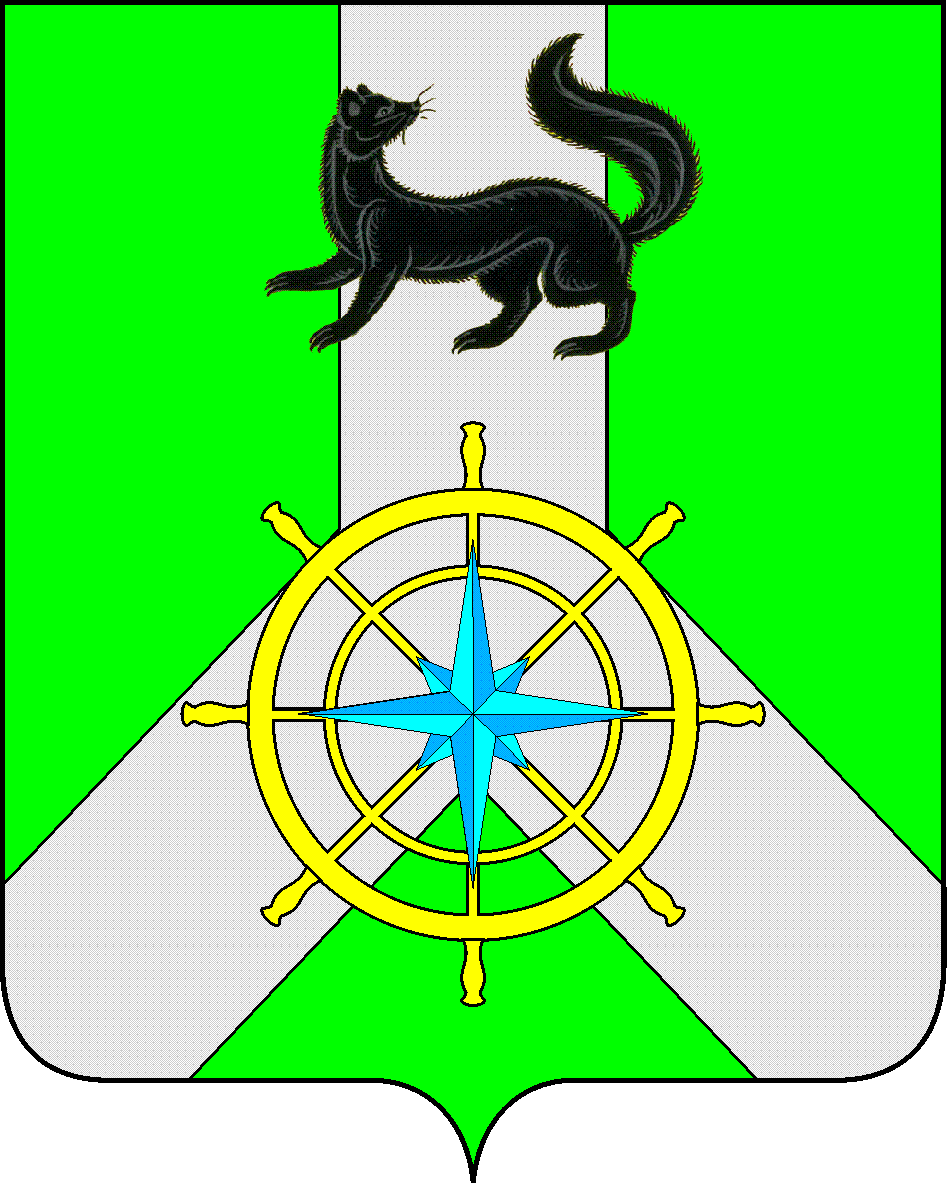 Р О С С И Й С К А Я   Ф Е Д Е Р А Ц И ЯИ Р К У Т С К А Я   О Б Л А С Т ЬК И Р Е Н С К И Й   М У Н И Ц И П А Л Ь Н Ы Й   Р А Й О НА Д М И Н И С Т Р А Ц И Я П О С Т А Н О В Л Е Н И ЕВо исполнение Плана основных мероприятий ГУ МЧС России по Иркутской области на 2014 год, приказа Сибирского регионального центра МЧС России от 06.05.2014 г. № 327 «О проведении смотра-конкурса на лучшую учебно-материальную базу в области гражданской обороны и защиты населения и территорий от чрезвычайных ситуаций субъектов Российской Федерации Сибирского Федерального округа», в целях создания и совершенствования учебно-материальной базы в области гражданской обороны и защиты населения и территорий от чрезвычайных ситуаций на территории Киренского муниципального района,ПОСТАНОВЛЯЮ1.  В период с  10 июля по 10 сентября 2014 года провести на территории МО Киренский район  смотр - конкурс на лучшую учебно-материальную базу в области гражданской обороны и защиты населения от чрезвычайных ситуаций.2. Утвердить:2.1 Состав комиссии по контролю за проведением смотра-конкурса на лучшую учебно-материальную базу в области гражданской обороны и защиты населения от ЧС (Приложение 1);2.2 Положение о смотре-конкурсе на лучшую учебно-материальную базу в области ГО и защиты от ЧС на территории Киренского района (Приложение 2);3.  Заведующему отделом ГО и ЧС администрации Киренского муниципального района - Залуцкому Е. В.:- до 10 июля 2014 года довести информацию до глав муниципальных образований Киренского района, Управления образования администрации Киренского муниципального района о проведении  смотра-конкурса на лучшую учебно-материальную базу в области гражданской обороны и защиты населения от ЧС (приложение № 2,3,4,5,6), а также разместить на сайте администрации Киренского муниципального района.- до 15 сентября 2014 года предоставить муниципальный правовой акт по итогам смотра-конкурса на территории Киренского муниципального района на лучшую учебно-материальную базу в Главное управление МЧС России по Иркутской области.- до 20 сентября 2014 года организовать размещение результатов смотра-конкурса в разделе новостей на сайте администрации Киренского муниципального района.Главам муниципальных образований Киренского района рекомендовать: - разработать и согласовать с отделом ГО и ЧС администрации Киренского муниципального района план проведения смотра-конкурса на лучшую учебно-материальную базу гражданской обороны и защиты населения и территорий от чрезвычайных ситуаций.- в случае отсутствия на объектах экономики учебно-материальной базы в области гражданской обороны и защиты населения провести мероприятия по созданию УМБ (учебно-материальной базы) ГОЧС на основании нормативных документов.- с 1 июля по 10 сентября 2014 года провести на территориях муниципальных образований Киренского района смотр-конкурс на лучшую учебно-материальную базу в области гражданской обороны и защиты от чрезвычайных ситуаций (далее – ГОЧС) объектов экономики. - до 15 сентября 2014 года предоставить в отдел ГОЧС, МП администрации Киренского муниципального района акт, отчетные материалы о результатах  проведения  смотра-конкурса с приложением оценочных листов.Начальнику Управления образования администрации Киренского муниципального района  - Стрелковой Л.П.:- разработать и согласовать с отделом ГО и ЧС администрации Киренского муниципального района план проведения смотра-конкурса на лучшую учебно-материальную базу гражданской обороны и защиты населения и территорий от чрезвычайных ситуаций - учреждений среднего (или начального) профессионального образования, общеобразовательных учреждений.- в случае отсутствия в учебных учреждениях учебно-материальной базы в области гражданской обороны и защиты населения, рекомендовать руководителям учебных учреждений: - провести мероприятия по созданию УМБ (учебно-материальной базы) ГОЧС.- с 1 июля по 10 сентября 2014 года провести смотр-конкурс на лучшую учебно-материальную базу в области гражданской обороны и защиты от чрезвычайных ситуаций (далее – ГОЧС)  учреждений среднего (или начального) профессионального образования, общеобразовательных учреждений. - до 15 сентября 2014 года предоставить в отдел ГО и ЧС администрации Киренского муниципального района правовой акт о результатах  проведения  смотра-конкурса с приложением оценочных листов и рекомендаций руководителям учебных заведений о проведении мероприятий по созданию УМБ (учебно-материальной базы) ГОЧС.Контроль за исполнением настоящего постановления, возложить на первого заместителя мэра Киренского муниципального района по социальной политике и вопросам жизнеобеспечения Сафонова С.Н.Настоящее постановление вступает в законную силу с момента его подписания.        Мэр района 	                                                                                        П.Н. Неупокоев								   Исп.: И. о. Заведующего отделом ГОЧС, МП администрации Киренского муниципального района					И. Ф. СафоноваСогласовано:Зав. сектором по правовым вопросам:				    	                И. С. ЧернинаПриложение № 1Утверждено постановлением мэра Киренского муниципального района от 23.06.2014 года № 552СОСТАВкомиссии по контролю за проведением смотра-конкурса на лучшую учебно-материальную базу в области гражданской обороны и защиты населения от ЧС Председатель комиссии:Первый заместитель мэра Киренского муниципального района по социальной политике и вопросам жизнеобеспечения                                                                         Сафонов С.Н.Члены комиссии:Заведующий отделом ГО и ЧС – заведующий ЕДДС администрации Киренского муниципального района                                                           		Залуцкий Е.В.Ведущий специалист отдела ГОЧС, МПадминистрации Киренского муниципального района					Сафонова И.Ф.Начальник отделения надзорной деятельности по Киренскому району ГУ МЧС России по Иркутской области                                                        		Гладилин Е.В.Начальник ПЧ № 39 г.Киренска ФГКУ «14 ОФПС по Иркутской области»                                                   		   Малков Д. А.Начальник Северного ПСО ОГКУ «АСС Иркутской области»                                                                 		Агафонов Г. Н.Старший государственный инспектор Киренского участка ГИМС ГУ МЧС России по Иркутской области                                                                                    		  Тирский И.П.Приложение № 2Утверждено постановлением мэра Киренского муниципального района от 23.06.2014 года № 552ПОЛОЖЕНИЕо смотре-конкурсе на лучшую учебно-материальную базув области ГО и защиты от ЧС Иркутской областиI. Цели смотра-конкурса1. Обеспечение высокой эффективности подготовки, переподготовки и повышения квалификации руководящего состава и специалистов гражданской обороны и Единой государственной системы предупреждения и ликвидации чрезвычайных ситуаций (далее – РСЧС) муниципальные образования на территории Иркутской области. 2. Активизация работы органов исполнительной власти, органов специально уполномоченных на решение задач в области гражданской обороны и защиты населения и территорий от чрезвычайных ситуаций (далее – ГОЧС) по приведению в соответствие с современными требованиями учебно-материальной базы субъектов.3. Повышение качества обучения населения в области ГОЧС.4. Обобщение и распространение передового опыта по созданию и развитию учебно-материальной базы (далее – УМБ) муниципальных образований.II. Организация и порядок проведения смотра-конкурса1. Проведение смотра-конкурса организует и оценивает комиссия ГУ МЧС России по Иркутской области, утвержденная приказом начальника ГУ МЧС России по Иркутской области.2. В смотре-конкурсе участвуют учреждения среднего или начального профессионального образования, общеобразовательные учреждения и объекты экономики.3. Смотр-конкурс проводится в период с 1 августа по 30 сентября 2014 года в два этапа:I ЭТАП проводится на территории Киренского муниципального района в период с 1 августа по 10 сентября 2014 года.В смотре-конкурсе на лучшую УМБ субъекта оцениваются отдельно категории:- учреждения среднего (или начального) профессионального образования (дисциплина «Безопасность жизнедеятельности»);- общеобразовательные учреждения по курсу «Основы безопасности жизнедеятельности»;- объекты экономики.По итогам смотра-конкурса:- составляется акт с оценочными показателями по каждой категории;- готовится итоговый акт Администрации Киренского муниципального района с распределением призовых мест участников по каждой категории.Итоговый акт, оценочные листы и фотоматериалы представляются в ГУ МЧС России по Иркутской области до 15 сентября 2014 года (через отдел ГОЧС, МП администрации Киренского муниципального района).II ЭТАП проводится ГУ МЧС России по Иркутской области с 1 по 30 сентября 2014 года. В смотре-конкурсе на лучшую УМБ ГУ МЧС России по Иркутской области участвуют конкурсанты I-го ЭТАПА, занявшие первые места по категориям, указанным в I этапе смотра-конкурса настоящего положения.4. УМБ оценивается на основе присланных приказов, актов, оценочных листов призеров, фотоматериалов, других информационных материалов и в соответствии с «Рекомендациями по составу и содержанию учебно-материальной базы субъекта Российской Федерации для обучения должностных лиц и специалистов гражданской обороны и РСЧС, а также населения в области гражданской обороны и защиты от чрезвычайных ситуаций» ФГУ ВНИИ ГОЧС (ФЦ), 2005. – 44 с. III. Порядок подведения итогов смотра-конкурса1. Состояние УМБ в муниципальных образованиях оценивается по сумме баллов таблицы, которая формируется из итоговой суммы оценочных листов и таблицы дополнительных оценочных показателей.2. Победителем считается муниципальное образование, набравшее наибольшее количество баллов.3. В случае возникновения спорных моментов на II этапе смотра-конкурса, когда конкурсанты набирают одинаковое количество баллов, приоритетом в оценке УМБ являются представленные фото и видео материалы.4. По результатам смотра-конкурса комиссией оформляется акт и готовится приказ начальника регионального центра.Приложение № 3Утверждено постановлением мэра Киренского муниципального района от 23.06.2014 года № 552РЕКОМЕНДАЦИИпо составу и содержанию учебно-материальной базы по ГО ЧС     
            Учебно-материальная база гражданской обороны и защиты от чрезвычайных ситуаций (далее - УМБ ГОЧС) – это комплекс учебных объектов с учебно-методической литературой, учебным имуществом и оборудованием, предназначенный для обучения населения в области гражданской обороны и защиты от чрезвычайных ситуаций природного и техногенного характера.Учебное имущество, литература, плакаты, фильмы по тематике ГО ЧС способствуют лучшему закреплению получаемых на теоретических занятиях знаний, выработке у обучаемых умений и навыков в области гражданской обороны и защиты от чрезвычайных ситуаций, устойчивости к длительным физическим нагрузкам и высоких морально-психологических качеств. 
Учебный кабинет ГОЧС
         Учебный кабинет гражданской обороны и защиты от чрезвычайных ситуаций – помещения с учебной мебелью, учебно-методической литературой, учебным имуществом и оборудованием для проведения занятий по тематике гражданской обороны и защиты от чрезвычайных ситуаций.         Учебный кабинет включает класс (аудиторию) и лаборантскую комнату. В классе проводятся занятия по программам обучения в области гражданской обороны и защиты от чрезвычайных ситуаций, в лаборантской комнате хранится учебно-методическая литература, учебное имущество и оборудование, отчетно-плановая документация. В соответствии с тематикой программ обучения должностных лиц и специалистов гражданской обороны и РСЧС, населения в области гражданской обороны и защиты от чрезвычайных ситуаций могут оборудоваться следующие учебные кабинеты гражданской обороны и защиты от чрезвычайных ситуаций:- нормативно-правовой и методической подготовки;- специальной подготовки;- оперативно-тактической подготовки;- гражданской обороны и защиты от чрезвычайных ситуаций;- защиты животных, растений и источников воды (в сельской местности).В зависимости от региональных особенностей, состава потенциально опасных объектов, специфики решаемых задач в области гражданской обороны и защиты от чрезвычайных ситуаций и других факторов в конкретных муниципальных образованиях могут оборудоваться дополнительные учебные кабинеты (защиты населения и территорий от наводнений, радиационной и химической защиты и т.п.).Учебный кабинет «Нормативно-правовой и методической подготовки»имеет следующие тематические разделы:- нормативно-правовые документы в области ГО и защиты от ЧС природного и техногенного характера (федеральные, областные, местные);- требования нормативных правовых документов по организации подготовки населения;- формы и методы проведения занятий;- порядок разработки планирующих документов по проведению учений и тренировок (комплексное учение, объектовая тренировка, командно-штабное учение, тактико-специальное учение); 
            - порядок планирования и учета подготовки руководящего состава, должностных лиц и специалистов ГО и объектового звена РСЧС, личного состава формирований и персонала в организациях; 
            - организация, формы и методы пропаганды знаний в области гражданской обороны и защиты от чрезвычайных ситуаций среди населения;- права и обязанности граждан России в области ГО и защиты от ЧС;- главная задача в подготовке населения в области безопасности жизнедеятельности. 
Кроме этого, в кабинете рекомендуется размещать: витрины (стенды) с подписными изданиями,  учебно-методической литературой по тематике ГОЧС, образцами планирующих и отчетных документов. Учебный кабинет «Специальной подготовки»имеет следующие тематические разделы:- приемы и способы спасения людей (под завалами, на верхних этажах поврежденных и горящих зданий, при наводнениях и затоплениях, в условиях радиоактивного и химического заражения);
- способы оказания первой медицинской помощи (ПМП) пораженным, эвакуации их в безопасные места и лечебные учреждения;- действия личного состава формирований при тушении пожаров;- порядок проведения специальной и санитарной обработки;приборы радиационной и химической разведки (РХР), контроля радиоактивного заражения и облучения;-  порядок проведения дозиметрического и химического контроля;- средства индивидуальной защиты. Порядок применения СИЗ личным составом формирований в очагах поражения;- средства коллективной защиты;- действия личного состава формирований по обслуживанию защитных сооружений гражданской обороны и устранению аварий и повреждений в них;- витрины (стенды) с образцами средств радиационной и химической защиты, оказания первой медицинской помощи.     
Учебный кабинет «Оперативно-тактической подготовки»может иметь следующие тематические разделы:- порядок создания в интересах гражданской обороны и защиты от чрезвычайных ситуаций запасов финансовых, материально-технических, продовольственных, медицинских и иных средств, их объемы, условия содержания и пополнения;- порядок создания и применения формирований;- действия руководителей формирований при организации и проведении аварийно-спасательных и других неотложных работ;- порядок приведения формирований в готовность;- организация и ведение разведки;- действия по выдвижению формирований в район выполнения аварийно-спасательных и других неотложных работ и подготовка к выполнению задач;- организация всестороннего обеспечения АСДНР;- разработка планирующих документов в области гражданской обороны и защиты от чрезвычайных ситуаций;- проведение мероприятий по обеспечению безопасности на водных объектах.
   Учебный кабинет «Гражданская оборона и защита от чрезвычайных ситуаций»может иметь следующие тематические разделы:- комплекс мероприятий по защите населения от опасностей, возникающих при ведении военных действий или вследствие этих действий, а также при ЧС природного и техногенного характера; 
            - организация ГО, структура городского (районного) и объектового звена РСЧС;- формирования, входящие в состав сил ГО. Структура, назначение и возможности формирований;
            - организация защиты детей;- действия населения в случае угрозы и осуществления террористического акта;- действия населения по сигналам оповещения ГО, а также при ЧС природного и техногенного характера;- действия руководящего состава организаций по обеспечению противопожарной безопасности персонала.     
Учебный кабинет «Защиты животных, растений и источников воды»может иметь следующие тематические разделы:- организация защиты животных, растений, продуктов растениеводства, воды и фуража, продуктов питания в условиях воздействия опасностей, возникающих при ведении военных действий или вследствие этих действий, а также при чрезвычайных ситуациях;
            - повышение устойчивости функционирования объектов сельского хозяйства в условиях воздействия опасностей, возникающих при ведении военных действий или вследствие этих действий, при чрезвычайных ситуациях;- обеззараживание воды, фуража, продуктов питания.     
При невозможности в организации иметь оборудованный класс, для проведения занятий по ГО ЧС с персоналом оборудуется уголок.Уголок ГОЧС
               Уголок гражданской обороны и защиты от чрезвычайных ситуаций – часть помещения с учебно-методической литературой, учебным имуществом и оборудованием для проведения занятий по программам обучения в области гражданской обороны и защиты от чрезвычайных ситуаций. 
               Уголок гражданской обороны и защиты от чрезвычайных ситуаций может создаваться в кабинетах техники безопасности, в конференц-залах, в других учебных и служебных помещениях. 
      Оформление уголков гражданской обороны и защиты от чрезвычайных ситуаций целесообразно выполнять по следующим тематическим разделам:- информация о вероятных чрезвычайных ситуациях природного и техногенного характера, применительно к конкретным условиям, а также об опасностях, возникающих при ведении военных действий или вследствие этих действий, характеристика поражающих факторов;- способы защиты от поражающих факторов, характеристика средств индивидуальной и коллективной защиты;- сигналы гражданской обороны, порядок действия населения по сигналам гражданской обороны, маршруты движения к конкретным защитным сооружениям гражданской обороны, порядок подготовки и проведения эвакуации, адреса сборных эвакопунктов на схеме, маршруты движения (транспорта или пешей колонны), пункты посадки и высадки населения, пункты размещения рассредоточиваемых и эвакуируемых, порядок движения к ним и т.п. В уголке гражданской обороны и защиты от чрезвычайных ситуаций для сельской местности дополнительно оформляется тематический раздел по организации приема эвакуированного населения и мероприятий, проводимых по защите сельскохозяйственных животных, растений и продуктов сельскохозяйственного производства.Тематическое оформление уголков гражданской обороны и защиты от чрезвычайных ситуаций выполняется с использованием:- плакатов, стендов и других наглядных пособий;- видеоаппаратуры, проекционной аппаратуры (мультимедиапроекторов, диапроекторов, кодоскопов и др.) и персональных компьютеров;- макетов и образцов аварийно-спасательных инструментов и оборудования;- средств индивидуальной защиты, приборов радиационной, химической и биологической разведки, средств связи и оповещения, средств пожаротушения, средств первой медицинской помощи;
            - макетов местности, зданий, сооружений и т.п., муляжей (пораженных людей и т.п.), многофункциональных тренажеров для обучения навыкам оказания первой медицинской помощи пострадавшим в экстремальных ситуациях. В холлах организаций, в производственных помещениях  и в других наиболее посещаемых персоналом местах на видных местах  размещаются информационно-справочные стенды с материалами по пропаганде знаний в области ГО ЧС.     
                                        Информационно-справочный стенд ГОЧС
            Информационно-справочный стенд гражданской обороны и защиты от чрезвычайных ситуаций – стенд с материалами по действиям населения при угрозе и возникновении ЧС природного, техногенного и военного характера.Информационно-справочные стенды ГОЧС целесообразно оформлять по следующим тематическим направлениям:- сигналы оповещения и действия населения по ним;- природные и техногенные ЧС, характерные для конкретного муниципального образования и организации, алгоритмы действий населения при их угрозе и возникновении;- действия населения при угрозе и осуществлении террористических актов;- сведения об аварийно-спасательных службах и аварийно-спасательных формированиях муниципального образования, номера телефонов служб первоочередного жизнеобеспечения и горячих линий;- номера и расположение сборных эвакуационных пунктов и пунктов выдачи СИЗ;- правила оказания первой медицинской само и взаимопомощи при ранениях, производственных и бытовых  травмах;- ЧС, возникающие при ведении военных действий, средства и способы защиты населения. 
         Для проведения практических занятий, учений и тренировок, целесообразно иметь специально оборудованный и подготовленный объект организации.    
                 Планирование мероприятий по развитию учебно-метериальной базы осуществляется на основании составляемых в организации перспективного на 5 лет и уточненных и конкретизированных ежегодных «Планов создания и совершенствования учебно-материальной базы ГО ЧС».     Приложение № 4Утверждено постановлением мэра Киренского муниципального района от 23.06.2014 года № 552ОЦЕНОЧНЫЙ ЛИСТсмотра-конкурса на лучшую учебно-материальную базу ГОЧС объекта экономикиСогласно рекомендациям по составу и содержанию учебно-материальной базы субъекта Российской Федерации для обучения должностных лиц и специалистов гражданской обороны и РСЧС, а также населения в области гражданской обороны и защиты от чрезвычайных ситуаций ____________________________________________________________________наименование предприятия, организации_____________ 2014 г.* Штрафные баллы ставятся в размере баллов, указанных в колонке 3. При этом если начислен штрафной балл и выставлен в колонке 4, то в колонке 3 балл равен нулю.** Разность между суммой баллов и суммой штрафных баллов.Приложение № 5Утверждено постановлением мэра Киренского муниципального района от 23.06.2014 года № 552ОЦЕНОЧНЫЙ ЛИСТсмотра-конкурса на лучшую учебно-материальную базу ГОЧСобщеобразовательных учреждений (СОШ) по курсу «Основы безопасности жизнедеятельности»Согласно рекомендациям по составу и содержанию учебно-материальной базы субъекта Российской Федерации для обучения должностных лиц и специалистов гражданской обороны и РСЧС, а также населения в области гражданской обороны и защиты от чрезвычайных ситуаций наименование учебного заведения_____________ 2014 г.* Штрафные баллы ставятся в размере баллов, указанных в колонке 3. При этом, если начислен штрафной балл и выставлен в колонке 4, то в колонке 3 балл равен нулю.** Разность между суммой баллов и суммой штрафных баллов.Приложение № 6Утверждено постановлением мэра Киренского муниципального района от 23.06.2014 года № 552ОЦЕНОЧНЫЙ ЛИСТсмотра-конкурса на лучшую учебно-материальную базу ГОЧСучреждений среднего (или начального) профессионального образования (дисциплина «Безопасность жизнедеятельности»)Согласно рекомендациям по составу и содержанию учебно-материальной базы субъекта Российской Федерации для обучения должностных лиц и специалистов гражданской обороны и РСЧС, а также населения в области гражданской обороны и защиты от чрезвычайных ситуаций _______________________________________________________________________________наименование учебного заведения_____________ 2014 г.* Штрафные баллы ставятся в размере баллов, указанных в колонке 3. При этом, если начислен штрафной балл и выставлен в колонке 4, то в колонке 3 балл равен нулю.** Разность между суммой баллов и суммой штрафных баллов.от 23 июня 2014 г.                                      № 552г.КиренскО проведении смотра-конкурса на лучшую учебно-материальную базу в области ГО и защиты от ЧС Киренского муниципального района№п/пРекомендуемыйперечень учебно-методическойлитературы, учебного имуществаи оборудованияБаллыШтрафбаллы*Примечание123451Вербальные средства обучения1.1Нормативная правовая литератураКонституция Российской Федерации10Федеральный закон № 28-ФЗ «О гражданской обороне»10Федеральный закон № 68-ФЗ «О защите населения и территорий от чрезвычайных ситуаций природного и техногенного характера»10Федеральный закон № 69-ФЗ «О пожарной безопасности»102Учебно-наглядные пособия2.1Плакаты:Виды ЧС, причины их возникновения, основные характеристики, поражающие факторы. Характерные особенности экологической и техногенной обстановки в регионе и на территории10Опасности, возникающие при ведении военных действий или вследствие этих действий, способы защиты от них10Единая система предупреждения и ликвидации чрезвычайных ситуаций (РСЧС)10Гражданская оборона 10Аварийно-спасательные и другие неотложные работы. Специальная обработка10Тушение пожаров. Приемы и способы спасения людей при пожарах10Оказание первой помощи102.2Учебные видео- и DVD фильмы:Действия населения при химически-опасных авариях10Действие населения в зоне радиоактивного загрязнения10Внимание всем!10Пожарная безопасность10Средства индивидуальной защиты10Действия населения в зоне затопления10Действия населения при землетрясении10Безопасность на воде (на льду)10Действия населения при террористических актах10Промышленная безопасность10Простейшие укрытия10Противорадиационные укрытия (ПРУ)10Убежища ГО103Специальное оборудование3.1Средства индивидуальной защиты203.1.1Средства защиты органов дыхания203.1.2Средства защиты кожи203.1.3Средства медицинской защиты203.2Средства пожаротушенияОбразцы огнетушителей всех типов204Натурные учебно-наглядные пособия4.1ПриборыПриборы радиационного и химического контроля20Дозиметры205Технические средства обучения5.1Компьютерная обучающая программа «Действия при авариях на химически опасных объектах»305.2Другие компьютерные обучающие программы305.3ТренажерыРобот-тренажер (типа «Гоша» и т.п.)505.4Аудио-, видео-, проекционная аппаратураТелевизор, DVD плеер50Мультимедиа  - проектор50Интерактивная доска506Элементы учебно-материальной базы ГОЧС6.1Учебный городок (площадка)506.2Уголок ГО506.3Учебный класс50Максимальная сумма баллов:790ИТОГО:**Председатель комиссии: (должность)(подпись)(расшифровка подписи)Члены комиссии: (должность)(подпись)(расшифровка подписи)(должность)(подпись)(расшифровка подписи)№п/пНаименование учебно-методической литературы, учебного имущества и оборудованияБаллыШтрафбаллы*Примечание123451Вербальные средства обучения1.1Нормативная правовая литератураКонституция Российской Федерации10Федеральный закон № 28-ФЗ «О гражданской обороне»10Федеральный закон № 68-ФЗ «О защите населения и территорий от чрезвычайных ситуаций природного и техногенного характера»10Федеральный закон № 69-ФЗ «О пожарной безопасности»101.2.Учебная и учебно-методическая литератураОсновы безопасности жизнедеятельности. Учебник102Учебно-наглядные пособия2.1ПлакатыГражданская оборона 10Защита от чрезвычайных ситуаций10Пожарная безопасность10Оказание первой помощи102.2Аудиовизуальные пособия2.2.1Слайды (фолии)Гражданская оборона 10Защита от чрезвычайных ситуаций10Пожарная безопасность10Оказание первой помощи102.2.2Учебные видео- и DVD фильмы:Гражданская оборона 20Защита от чрезвычайных ситуаций20Пожарная безопасность20Оказание первой помощи20Действия населения при химически опасных авариях20Действия населения в зоне радиоактивного загрязнения (заражения)20Действия населения в зоне затопления20Действия населения при землетрясении20Безопасность на воде (на льду)20Стихийные бедствия20Действия населения при террористических актах202.3Натурные учебно-наглядные пособия2.3.1ПриборыОбщевойсковой комплект измерителей дозы (типа ИД-1, ДК-02 и т.п.)30Индивидуальный измеритель поглощенной дозы (типа ИД-11 и т.п.)303Специальное оборудование3.1Средства индивидуальной защиты:3.1.1Средства защиты органов дыхания:Ватно-марлевые повязки10Противопылевые тканевые маски10Респираторы (типа Лепесток, Р-2 и т.п.)20Противогазы (типа ГП-7, ГП-10, ПДФ-7, ИП-4М, КЗД и т.п.)303.1.2Средства защиты кожи:Фильтрующие СЗК 30Изолирующие СЗК 303.1.3Средства медицинской защиты:Аптечка индивидуальная 10Индивидуальный перевязочный пакет и т.п.10Противохимический пакет (типа ИПП-8, ИДПС и т.п.)204Технические средства обучения4.1ТренажерыРобот-тренажер (типа «Гоша» и т.п.)504.2Средства программного обучения и контроля знанийКомпьютерные программы и пособия по учебному разделу «Гражданская оборона и защита от чрезвычайных ситуаций»30Мультимедийная энциклопедия по действиям населения в чрезвычайных ситуациях30Другие программы и пособия304.3Аудио-, видео-, проекционная аппаратураТелевизор, DVD плеер50Мультимедиа  - проектор50Интерактивная доска50Максимальная сумма баллов:870ИТОГО:**Председатель комиссии: (должность)(подпись)(расшифровка подписи)Члены комиссии: (должность)(подпись)(расшифровка подписи)(должность)(подпись)(расшифровка подписи)(должность)(подпись)(расшифровка подписи)№п/пНаименование учебно-методической литературы, учебного имущества и оборудованияБаллыШтрафбаллы*Примечание123451.Вербальные средства обучения1.1Нормативная правовая литератураКонституция Российской Федерации10Федеральный закон № 28-ФЗ «О гражданской обороне»10Федеральный закон № 68-ФЗ «О защите населения и территорий от чрезвычайных ситуаций природного и техногенного характера»10Федеральный закон № 69-ФЗ «О пожарной безопасности»101.2.Учебная и учебно-методическая литератураБезопасность жизнедеятельности. Учебник102.Учебно-наглядные пособия2.1ПлакатыГражданская оборона 10Защита от чрезвычайных ситуаций10Пожарная безопасность10Оказание первой помощи102.2Аудиовизуальные пособия2.2.1Слайды (фолии)Гражданская оборона 10Защита от чрезвычайных ситуаций10Пожарная безопасность10Оказание первой помощи102.2.2Учебные видео- и DVD фильмы:Гражданская оборона 20Защита от чрезвычайных ситуаций20Пожарная безопасность20Оказание первой помощи20Действия населения при химически опасных авариях20Действия населения в зоне радиоактивного загрязнения (заражения)20Действия населения в зоне затопления20Действия населения при землетрясении20Безопасность на воде (на льду)20Стихийные бедствия20Действия населения при террористических актах202.3Натурные учебно-наглядные пособия2.3.1ПриборыОбщевойсковой комплект измерителей дозы (типа ИД-1, ДК-02 и т.п.)20Индивидуальный измеритель поглощенной дозы (типа ИД-11 и т.п.)203.Специальное оборудование3.1Средства индивидуальной защиты:3.1.1Средства защиты органов дыхания:Ватно-марлевые повязки10Противопылевые тканевые маски10Респираторы (типа Лепесток, Р-2 и т.п.)20Противогазы (типа ГП-7, ГП-10, ПДФ-7, ИП-4М, КЗД и т.п.)303.1.2Средства защиты кожи:Фильтрующие СЗК 30Изолирующие СЗК 303.1.3Средства медицинской защиты:Аптечка индивидуальная10Индивидуальный перевязочный пакет и т.п.10Противохимический пакет (типа ИПП-8, ИДПС и т.п.)204.Технические средства обучения4.1ТренажерыРобот-тренажер (типа «Гоша» и т.п.)504.2Средства программного обучения и контроля знанийКомпьютерные программы и пособия по учебному разделу «Гражданская оборона и защита от чрезвычайных ситуаций»40Компьютерные программы и пособия по учебному разделу «Основы медицинских знаний и правила оказания первой медицинской помощи»30Мультимедийная энциклопедия по действиям населения в чрезвычайных ситуациях30Другие программы и пособия304.3Аудио-, видео-, проекционная аппаратураТелевизор, DVD плеер50Мультимедиа  - проектор50Интерактивная доска50Максимальная сумма баллов:890ИТОГО:**Председатель комиссии: (должность)(подпись)(расшифровка подписи)Члены комиссии: (должность)(подпись)(расшифровка подписи)(должность)(подпись)(расшифровка подписи)(должность)(подпись)(расшифровка подписи)